I.C. di Castelverde – Scuole Primarie di Brazzuoli e di Castelverde – a. s. 2019/20Prove comuni di verifica per la Classe 5^GEOGRAFIA – Primo QuadrimestreOBIETTIVI DI APPRENDIMENTOB1 Realizzare schizzi di percorsi finalizzati e mappe mentali delle regioni Italiane con particolare riguardo alla propria regione. C1 Individuare, riconoscere e distinguere elementi fisici e antropici di ciascuna regione italiana.CONOSCENZE/ OGGETTO DI VALUTAZIONELO STATO ITALIANO LA REGIONE LOMBARDIALA REGIONE LIGURIATipologia di prova: Tutte le prove, verranno somministrate mediante schede (Vedi allegati) per un tempo massimo di 2 ore.Indicatori e criteri di valutazione. Vengono valutate:Le conoscenze  Alla percentuale ricavata si fanno corrispondere i voti in decimi compresi nella scala numerica da 5 a 10, secondo i seguenti criteri:Per valutare in modo più esteso e puntuale, si utilizzano inoltre i valori “più – mezzo – meno”.Di tali valutazioni intermedie si fornisce una esemplificazione relativa alle percentuali superiori al voto 6:Le prove per gli alunni con disabilità o difficoltà di apprendimento subiranno adattamenti nei contenuti e nei tempi consentiti.                                                                                                    F.to gli insegnantiBianchi Cesarina, Capelli Fiorella, Simone FappanniNome………………………………classe………………………………….data……I.C. di Castelverde – Scuole Primarie di Brazzuoli e di Castelverde – a. s. 2018/19Prove comuni di verifica per la Classe 5^GEOGRAFIA – Primo QuadrimestreLO STATO ITALIANO 1.Rispondi scegliendo la risposta esatta tra quelle proposte1-La Costituzione italiana è:Una legge molto importante La legge fondamentale degli StatiLa legge fondamentale dello Stato Italiano 2-E’ formata da:129 articoli e tre parti 139 articoli e tre parti 139 articoli e due parti 3- La prima parte della Costituzione è costituita da: diritti inviolabili dell’uomole leggi più importanti della CostituzioneI principi fondamentali della Repubblica4-Gli enti locali sono :regioni, province e comunicittà, comuni e regioniregioni, stato e province5-I simboli della repubblica sono:inno e bandierainno, bandiera e stemmaregioni, comuni e province6-I tre poteri dello stato italiano sono:comunicativo, legislativo e punitivocostituzionale, giudiziario ed esecutivolegislativo, esecutivo e giudiziarioNome………………………………classe………………………………….data……1.COLORA LA LOMBARDIA DI VERDE E LA LIGURIA DI AZZURRO.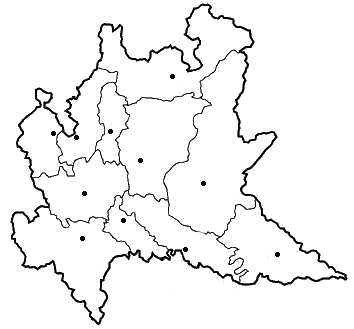 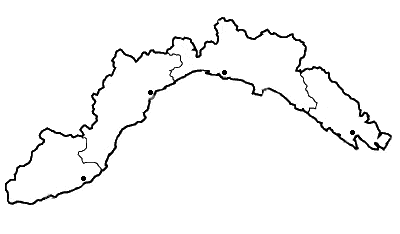 2.SCRIVI LA REGIONE A CUI APPARTIENE OGNI CITTÀ3.COLORA SOLO GLI ELEMENTI GEOGRAFICI PRESENTI IN LOMBARDIA Lago di Vico       Po      Dolomiti         Oglio        Etna           Bernina        Lago di Como    Adda        Pianura Padana           Tevere           Lago di Garda          Adamello4.VERO O FALSO?V   F  	La Lombardia è la regione più popolata d’Italia   V   F 	In Lombardia non si pratica l’agricoltura     V   F 	Il settore terziario è molto sviluppato          V   F 	In pianura è molto praticato l’allevamento di ovini e caprini     V   F 	Il capoluogo della Lombardia è Pavia    V   F 	Nell’area di Milano sorgono le industrie della moda  V   F 	Il turismo non è sviluppato      5.SOTTOLINEA SOLO I TERMINI CHE RIGUARDANO LA LIGURIAFloricoltura         Cremona         Cinque Terre          Pianura Padana           terrazzamenticlima mite        Colle di Cadibona         Po        Acquario di Genova       Appennino ligureI.C. di CASTELVERDE - SCUOLA PRIMARIA di CASTELVERDERESTITUZIONE ESITI DELLE PROVE COMUNI QUADRIMESTRALILa somministrazione delle prove è avvenuta (barrare una o più voci)□ regolarmente, sia nei contenuti sia nei tempi□ mediante prove semplificate (obiettivi minimi riferiti al percorso di apprendimento personalizzato)□ mediante prove ridotte (quantità esercizi proposti)□ utilizzando un tempo superiore a quello previsto (tempo supplementare: min._____)□ mediante la lettura delle consegne da parte del docente□ con l’affiancamento da parte del docente (indicazioni operative, esemplificazioni)□ con la consultazione di mappe/schemi□ con il supporto di formulari/tabelle□ con il supporto della calcolatrice□ con il supporto di altri strumenti compensativi (specificare): _____________________________________________________________________________EVENTUALI ANNOTAZIONI DELL’ INSEGNANTE ____________________________________________________________________________________________________________________________________________________________                        Firma dell’insegnante __________________  Firma del genitore ___________________Tipologia di provaPunteggioLO STATO ITALIANOEs. 1 Scelta LE REGIONI D’ITALIA: LOMBARDIA E LIGURIA Es. 1 ColoraEs. 2 Scelta ES. 3 SceltaEs. 4 Vero o falsoEs. 5 SceltaP.6 P. 2P. 10P. 12P. 7P. 10Punteggio totale 47Voti5678910%meno del 60%dal 60%al 69%dal 70%al 79%dall’80%all’89%dal 90%al 99%100%Voto6+6 1/27-%dal 61% al 63%dal 64% al 66%dal 67% al 69%Cremona: Genova:Imperia:Brescia:La Spezia:Milano:Bergamo:Savona:Mantova:Lodi:ALUNNOCLASSE 5^DISCIPLINA                     GEOGRAFIADATA                                     (X I quad.   □ II quad.)OBIETTIVI MONITORATI1VALUTAZIONEdell’insegnanteAUTOVALUTAZIONE ALUNNO/ASono soddisfatto/a dei  risultati che ho raggiunto?AUTOVALUTAZIONE ALUNNO/ASono soddisfatto/a dei  risultati che ho raggiunto?AUTOVALUTAZIONE ALUNNO/ASono soddisfatto/a dei  risultati che ho raggiunto?AUTOVALUTAZIONE ALUNNO/ASono soddisfatto/a dei  risultati che ho raggiunto?Le regioni d’Italia (Lombardia). nopocoabbastanzamoltoLe regioni d’Italia (Liguria). nopocoabbastanzamolto